Publicado en  el 14/02/2014 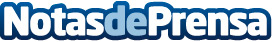 Fuerte Hoteles reabre sus hoteles de Conil y Grazalema con buenas expectativas de ocupaciónLa cadena andaluza Fuerte Hoteles reabre sus dos establecimientos situados en Cádiz de cara a la nueva temporada. Fuerte Conil – Costa Luz y Fuerte Grazalema vuelven tras el parón invernal con perspectivas similares a las de 2013, a la espera de una leve mejoría del cliente nacional, manteniendo los niveles ocupación gracias, entre otros, al turismo alemán.Datos de contacto:Fuerte HotelesNota de prensa publicada en: https://www.notasdeprensa.es/fuerte-hoteles-reabre-sus-hoteles-de-conil-y_1 Categorias: Andalucia Turismo http://www.notasdeprensa.es